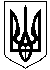 СМОЛІНСЬКА СЕЛИЩНА РАДАНОВОУКРАЇНСЬКОГО РАЙОНУ КІРОВОГРАДСЬКОЇ ОБЛАСТІВИКОНАВЧИЙ КОМІТЕТРІШЕННЯ26 травня 2022 року							№ 84Про скасування рішень виконавчого комітетуСмолінської селищної радивід 09 вересня 2020 року №119, №120Відповідно до підпункту 1 пункту «а» статті 30 Закону України «Про місцеве самоврядування в Україні», згідно заяв гр. Каплуна О.В. від 26.05.2022 вх. №02-36/455, гр. Угрімова В.Ю. від 24.05.2022 року вх. №02-36/450, виконавчий комітетВ И Р І Ш И В:Скасувати рішення виконавчого комітету Смолінської селищної ради від 09 вересня 2020 року №119 «Про надання квартирам за адресою смт Смоліне, вул. Казакова, б.22 кв.№3а та №3б статусу службової».Скасувати рішення виконавчого комітету Смолінської селищної ради від 09 вересня 2020 року №120 «Про надання службової квартири лікарю-інтерну з акушерства та гінекології, і директору Смолінського НВО згідно тристороннього договору».Контроль за виконанням цього рішення покласти на керуючого справами виконавчого комітету Смолінської селищної ради Гетманець В.О.Селищний голова 								Микола МАЗУРА 